St John Weekly Flyer- December 1, 2023REMINDER: - St John Congregation Christmas Party- Dec 3rd - Trinity Youth Group Cookie Walk- Dec 3rd - St John Youth Group Cookie Walk- Dec 3rd - St John Midweek Advent Service- Refreshments After- Dec 6th at 7pm- St John School Christmas Concert- Dec 8th 1pm- Students Sing in Church- Sunday, Dec 10th **8:30am Service**- Office: Open scheduled school days from 8am until noon or by appt.- Chapel: Wednesday Mornings @ 8:30am- Adult Bible Study & Sunday School: Sunday Mornings at 9amSt John Christmas Party: Please join us for the St John Congregation Christmas Party after church this Sunday  for fellowship and a potluck. Please bring a dish to pass.Youth Group Cookie Walk:Please support our Youth Group this  Sunday, December 3rd after both services for their Annual Cookie Walk!Advent Mid-Week Services:St John Advent Mid-week Services start Wednesday, December 6th! Please join us at 7pm on Dec. 6th, Dec. 13th & Dec. 20th for our Mid-Week Services. Refreshments will be served after by the Youth Group.St John School Christmas Concert: Please join us December 8th at 1pm for the St John Christmas Concert! There will be one concert followed by refreshments & dessert. Please bring a finger-food or dessert to share. St John School SAM25 Drive:The Christmas season is here, which means that the harsh Wisconsin winters are upon us. While many of us look forward to the snowy days and cold weather, there are people in our area that dread the winter due to homelessness and poverty. The Big and Middle Room students have a yearly tradition of putting together donations for those in need throughout the month of December. If anyone would like to support their SAM25 Drive, please consider donating:Non-perishable food items“Quick” foods (granola bars, beef jerky, etc)Hats/gloves/scarvesBlankets or 3 yards of fleece (to make tie blankets)Travel-sized personal hygiene items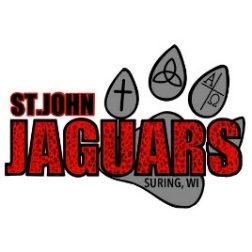 Monetary Donations (contact Mrs. Denkert)Donations can be placed in the donation bin in the new narthex at church, brought to a Middle or Big Room student to turn in or given to Mr. or Mrs. Denkert until December 18th!Winter is Here: (“Winter Clothing” excerpt from the St John Handbook)Students must bring and wear appropriate winter clothing while outside.If there is snow on the ground, students must wear winter (not fashion or cowboy) boots and snow pants… If a student does not dress appropriately for the weather they will either miss recess or sit on the front step.Health & Illness: (Excerpt from the St John Handbook)In order to protect your child and all children in the program and because we are not staffed to care for sick children, parents need to make other arrangements for the care of their child when he/she has:- A fever of 100 degrees or above or has had a fever within the past 24 hours.-Any new unidentified rash that is open or oozing.-Vomited within 24 hours.-Diarrhea (watery stools) within the last 24 hours.-Eye redness along with drainage.-Requires one on one care.-Head lice or nits present.Please do not send your child to school in these instances.Chapel: Students and Staff attend Chapel every Wednesday mornings @ 8:30am! Parents are welcome to attend as well. We collect chapel offerings each week for a specific monthly cause. Please use the attached envelope for your child to bring in their chapel offering on Wednesdays.September & October- We raised $403.25 for Operation Christmas Child!November- We raised $99.08 for the Winnebago Mental Health Institute!December: Offerings will go to SAM25 with our St John School SAM25 Drive! Aluminum Cans:Thank you for donating your aluminum cans to St John. A collection bin is between the School & the Teacherage.  The Aluminum Can Recycling is sponsored by PTL.Lamers Bus Contact Information:Lamers provides all busing to and from St John except for the noon van for 4k. Lamers Contact Info: Peggy L. Gordon | Office: 920-842-2937 Ext. 10512School Office: The school office is located in the new narthex at the church. Standard office hours are Monday-Friday from 8am until noon on scheduled school days. Please ring the doorbell under the large canopy at church and the secretary will come to the door. The secretary is also available by email: stjohns@stjohnlutheranhayes.org or by phone (920)842-4443. Friendzy:Catchphrase: “Teamwork Makes the Dreamwork”Key Verses: “Love the Lord your God with all your heart and with all your soul and with all your mind and with all your strength.’ The second is this: ‘Love your neighbor as yourself.’ There is no commandment greater than these.” Mark 12:30-31Memory Work- December 8th      What do you believe according to these words?*I believe that when the called ministers of Christ deal with us by His divine command, in particular when they exclude openly unrepentant sinners from the Christian congregation and absolve those who repent of their sins and want to do better, this is just as valid and certain, even in heaven, as if Christ our dear Lord dealt with us Himself.Hymn: O Come, O Come Emmanuel 1 O come, O come, Emmanuel,And ransom captive Israel,That mourns in lonely exile hereUntil the Son of God appear.Refrain:Rejoice! Rejoice!EmmanuelShall come to thee,O Israel!4 O come, Thou Branch of Jesse's tree,Free them from Satan's tyrannyThat trust Thy mighty pow'r to save,And give them vict'ry o'er the grave. [Refrain]5 O come, Thou Key of David, come,And open wide our heav'nly home;Make safe the way that leads on high,And close the path to misery. [Refrain]7 O come, Desire of nations, bindIn one the hearts of all mankind;Bid Thou our sad divisions cease,And be Thyself our King of Peace. [Refrain]SunMonTueWedThuFriSat3     8:30am Trinity Divine Service- Youth Group Cookie Walk9am Adult Bible Class9am Sunday School10am St. John Divine Service-Youth Group Cookie Walk-St John Christmas Party47pm Dartball(Hayes at Hintz)568:30am Chapel9:15am Bible Study 7pm St John Midweek           Advent Service- Refreshments AfterServed by Youth Group781pm School–      Christmas ConcertSchool– Hot LunchGroup 1 & 8910   **Change in Times**8:30am St John Service-Students Sing in ChurchNO Adult Bible ClassNO Sunday School10am Trinity Divine Service-Trinity Christmas Party11WRLHS Concert: Jennie Williamson 6pm Finance MeetingNO Dartball12138:30am Chapel9:15am Bible Study 4:15pm PTL Meeting7pm St John Midweek           Advent Service- Refreshments AfterServed by Youth Group141:30pm Ladies Aid Mtg15School– Hot LunchGroup 216